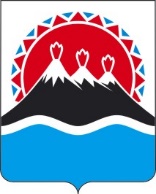 МИНИСТЕРСТВО ОБРАЗОВАНИЯКАМЧАТСКОГО КРАЯПРИКАЗО внесении изменений в приложение к приказу Министерства образования Камчатского края от 25.12.2020 № 1102 «Об утверждении Порядка определения объема и условий предоставления краевым государственным бюджетным и автономным учреждениям, подведомственным Министерству образования Камчатского края, субсидий на иные цели»ПРИКАЗЫВАЮ:1. Внести в часть 20 приложения к приказу Министерства образования Камчатского края от 25.12.2020 № 1102 «Об утверждении Порядка определения объема и условий предоставления краевым государственным бюджетным и автономным учреждениям, подведомственным Министерству образования Камчатского края, субсидий на иные цели»следующие изменения:1) в абзаце втором слова «до 15 декабря» заменить словами «до 20 декабря»;2) в абзаце третьем слова «до 25 декабря» заменить словами «до 28 декабря».2. Настоящий приказ вступает в силу после дня его официального опубликования и распространяется на правоотношения возникшие с 1 января 2023 года.[Дата регистрации] № [Номер документа]г. Петропавловск-КамчатскийИ.о. Министра[горизонтальный штамп подписи 1]Е.К. Орешко 